Кирпич формата 0,7НФ проИзводится под заказ, В поддоне 556 шт. Загрузка машины 19-20 под. Информацию уточнять у менеджера.Цена действует на условии 1000/0 предоплаты. Цены включают стоимость поддонов, упаковки, погрузки на складе.Допустимо отличие поставляемого товара по цвету от представленных образцов.Наличие продукции на складе следует уточнять у менеджеров 8(4855) 29-80-89, 26-79-24НоменклатураФотоКол-во   на поддонеподдоновшт в машинеЦена без НДСкратно машинеЦена с НДСкратно машинеЦена с НДСкратно машинеЦена без НДС розницаЦена без НДС розницаЦена с НДС розницаЦена с НДС розницаКирпич лицевой Керма (г.Нижний Новгород)Кирпич лицевой Керма (г.Нижний Новгород)Кирпич лицевой Керма (г.Нижний Новгород)Кирпич лицевой Керма (г.Нижний Новгород)Кирпич лицевой Керма (г.Нижний Новгород)Кирпич лицевой Керма (г.Нижний Новгород)Кирпич лицевой Керма (г.Нижний Новгород)Кирпич лицевой Керма (г.Нижний Новгород)Кирпич лицевой Керма (г.Нижний Новгород)Кирпич лицевой Керма (г.Нижний Новгород)Кирпич лицевой Керма (г.Нижний Новгород)Кирпич лицевой Керма (г.Нижний Новгород)Пшеничное лето 1НФ, гладкий, бархат, рустик, риф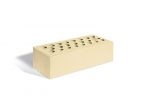 44420888017,5019,0019,00--20,00                                                                 20,00                                                                 Пшеничное лето 1,4НФ, гладкий, бархат, рустик, риф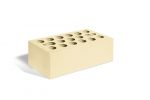 34820696022,8024,7024,70--25,7025,70Серебро 1НФ гладкий, бархат, рустик, риф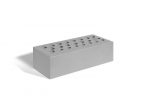 44420888022,3026,5026,50--27,5027,50Серебро 1,4НФ гладкий, бархат, рустик, риф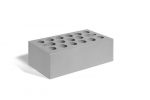 34820696029,2035,2035,20--36,2036,20Классический красный 1 НФ гладкий, бархат, рустик, риф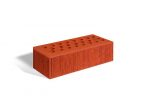 44418799214,2015,3015,30--16,3016,30Классический красный 1 НФ М 175 F100 гладкий, бархат, рустик, риф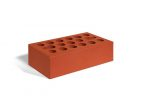 44418799214,9017,3017,30--18,3018,30Классический красный 1,4НФ гладкий, бархат, рустик, риф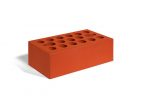 34818626419,00  20,10  20,10--21,1021,10Классический красный 1,4НФ М 175 F100 гладкий, бархат, рустик, риф34818626419,9023,6023,60--24,6024,60Терракот светлый 1НФ гладкий, рустик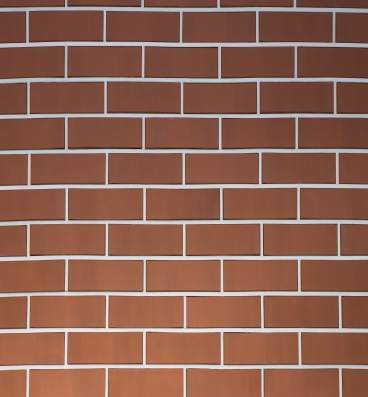 44418799215,70 18,80 18,80--19,8019,80Терракот светлый 1,4НФ34818626420,3021,6021,60----Терракот мультитон 1 НФ гладкий, рустик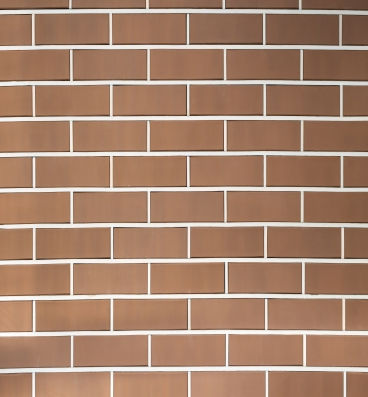 44418799213,90 14,80 14,80----Бордо 1НФ гладкий, бархат, рустик, риф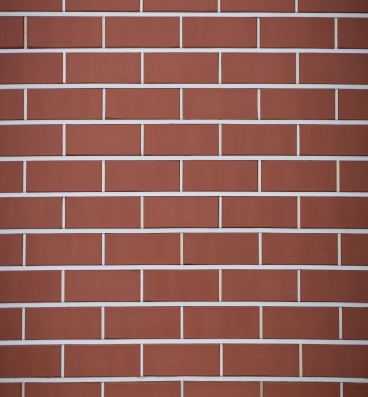 44418799217,80  20,80  20,80--21,8021,80Бордо 1НФ М175 F100 гладкий, бархат, рустик, риф   444    18                          7992  18,70 22,80 22,80 - -  23,80  23,80Бордо 1 ,4 НФ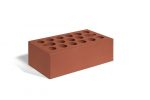 34818626423,2025,6025,60--26,6026,60Бордо тёмный 1 НФ гладкий, бархат, рустик, риф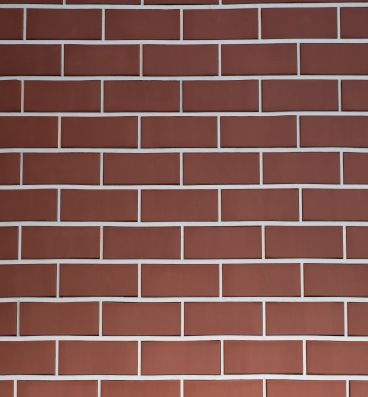 44418799219,7022,8022,80--23,8023,80Бордо темный 1,4НФ34818626425,7029,6029,60--30,6030,60Терракот 1НФ гладкий, бархат, рустик, риф44418799217,8019,3019,30--20,3020,30Терракот 1НФ М175 F100 гладкий, бархат, рустик, риф44418799218,2020,8020,80--21,8021,80Терракот 1 ,4НФ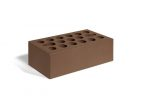 34818626421,1025,1025,10--26,1026,10Терракот 1,4НФ М175 F10034818626421,1022,4022,40----Шоколад 1НФ гладкий, бархат, рустик, риф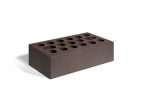 44418799219,3020,8020,80--21,8021,80Шоколад 1НФ М175 F100 гладкий, бархат, рустик, риф44418799220,2022,8022,80--23,8023,80Шоколад 1,4НФ гладкий, бархат, рустик, риф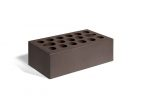 34818626424,9027,1027,10--28,1028,10Шоколад 1,4НФ М175 F100 гладкий, бархат, рустик, риф34818626427,0029,6029,60--30,6030,60Кирпич лицевой Кегmа Premium ( г. Нижний Новгород)Кирпич лицевой Кегmа Premium ( г. Нижний Новгород)Кирпич лицевой Кегmа Premium ( г. Нижний Новгород)Кирпич лицевой Кегmа Premium ( г. Нижний Новгород)Кирпич лицевой Кегmа Premium ( г. Нижний Новгород)Кирпич лицевой Кегmа Premium ( г. Нижний Новгород)Кирпич лицевой Кегmа Premium ( г. Нижний Новгород)Russet - красная цветовая группаRusset - красная цветовая группаRusset - красная цветовая группаRusset - красная цветовая группаRusset - красная цветовая группаRusset - красная цветовая группаRusset - красная цветовая группаRusset - красная цветовая группаRusset - красная цветовая группаRusset - красная цветовая группаRusset - красная цветовая группаRusset - красная цветовая группаRusset Granite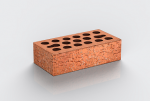 44418799222,5024,3024,30--25,3025,30Russet Wood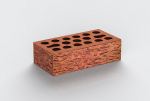 44418799222,5024,3024,30--25,3025,30 Brown - коричневая цветовая группа Brown - коричневая цветовая группа Brown - коричневая цветовая группа Brown - коричневая цветовая группа Brown - коричневая цветовая группа Brown - коричневая цветовая группа Brown - коричневая цветовая группа Brown - коричневая цветовая группа Brown - коричневая цветовая группа Brown - коричневая цветовая группа Brown - коричневая цветовая группа Brown - коричневая цветовая группаBrown Granite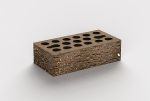 44418799226,3027,8027,80--28,8028,80Brown Diamonds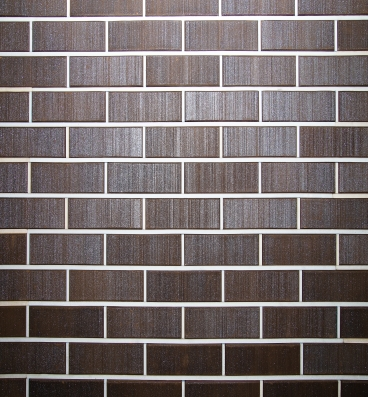 44418799228,2029,8029,80--30,8030,80FUSlON -красно- коричневая цветовая группа 1 НФFUSlON -красно- коричневая цветовая группа 1 НФFUSlON -красно- коричневая цветовая группа 1 НФFUSlON -красно- коричневая цветовая группа 1 НФFUSlON -красно- коричневая цветовая группа 1 НФFUSlON -красно- коричневая цветовая группа 1 НФFUSlON -красно- коричневая цветовая группа 1 НФFusion Even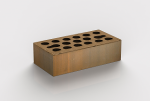 44418799222,50   24,30   24,30--25,3025,30Fusion Strong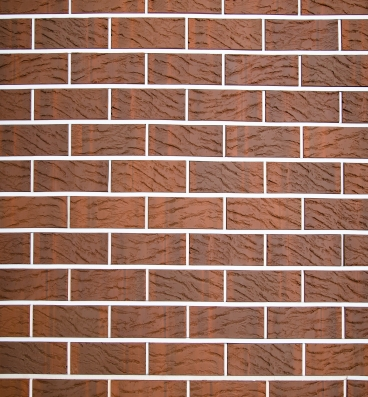 44418799222,5024,3024,30--25,3025,30Fusion Velour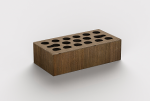 44418799222,5024,3024,30--25,3025,30Green зеленая цветовая группа НФGreen зеленая цветовая группа НФGreen зеленая цветовая группа НФ01ive Strong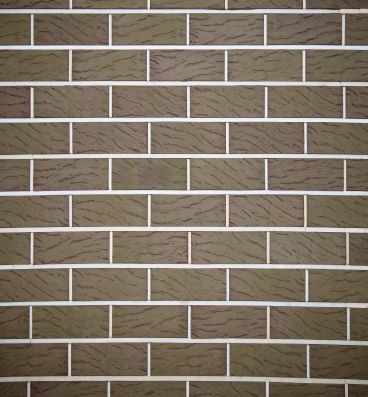 44418799226,3027,8027,80--28,8028,80Mars Strong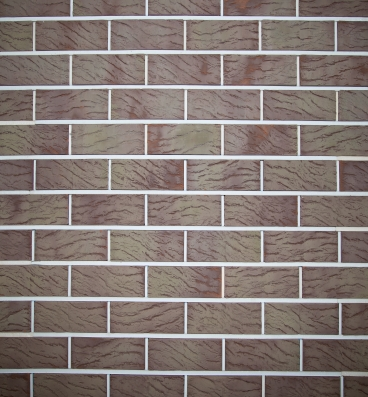 44418799222,5024,3024,30--25,3025,30Black - черная цветовая группа 1 НФBlack - черная цветовая группа 1 НФBlack - черная цветовая группа 1 НФMercury Strong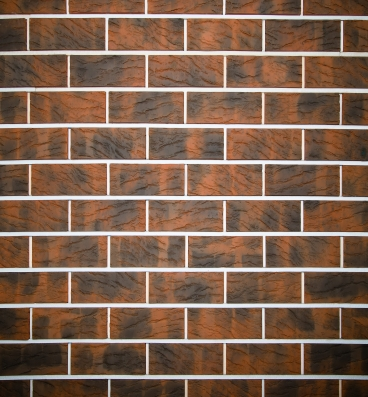 44418799226,3027,8027,80--28,8028,80Кирпич лицевой Строма (г. Брянск)Кирпич лицевой Строма (г. Брянск)Кирпич лицевой Строма (г. Брянск)Кирпич лицевой Строма (г. Брянск)Кирпич лицевой Строма (г. Брянск)Кирпич лицевой Строма (г. Брянск)Кирпич лицевой Строма (г. Брянск)Кирпич лицевой Строма (г. Брянск)Кирпич лицевой Строма (г. Брянск)Кирпич лицевой Строма (г. Брянск)Кирпич лицевой Строма (г. Брянск)Кирпич лицевой Строма (г. Брянск)Солома 1НФ гладкий, кора дуба, рустик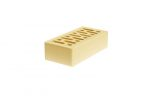 48019912016,6017,7017,70--18,7018,70Солома 1,4НФ гладкий, кора дуба, рустик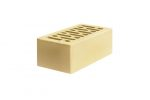 35219668821,8023,2023,20--24,2024,20Терракотовый 1 НФ гладкий, кора дуба, рустик, бархат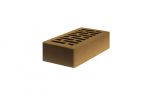 48018864017,7018,7018,70--19,7019,70Терракотовый 1 ,4НФ гладкий, кора дуба, рустик, бархат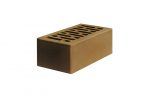 352186336 23,2024,6024,60--25,6025,60Коричневый 1 НФ гладкий, кора дуба, рустик, бархат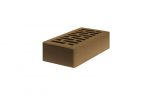 48018    188640633619,50--22,8022,80--Коричневый 1,4НФ гладкий, кора дуба, рустик, бархат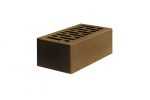 35218    188640633626,30--26,8020,5026,8020,50--Красный 1НФ гладкий, кора дуба, рустик, бархат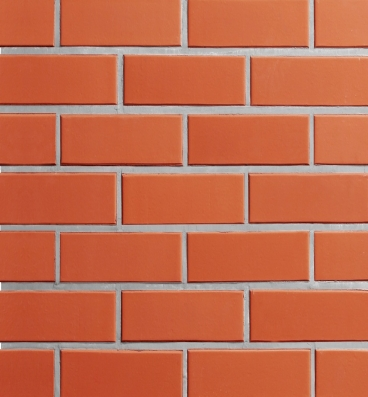 48018864015,00--26,8020,5026,8020,50--Красный 1,4НФ гладкий, кора дуба, рустик, бархат35218633619,40--26,0026,00--Бордо 1 НФ гладкий, кора дуба, рустик, бархат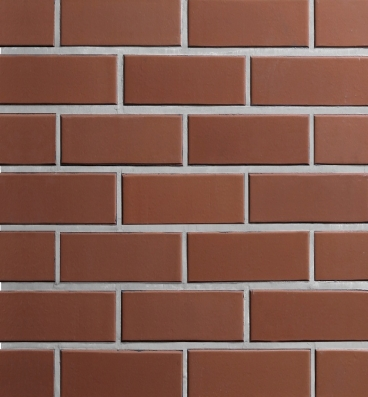 48018864023,30--22,2022,20--Бордо 1,4 НФ гладкий, кора дуба, рустик, бархат35218633630,80--26,1026,10--Серебро 1НФ гладкий, кора дуба, рустик, бархат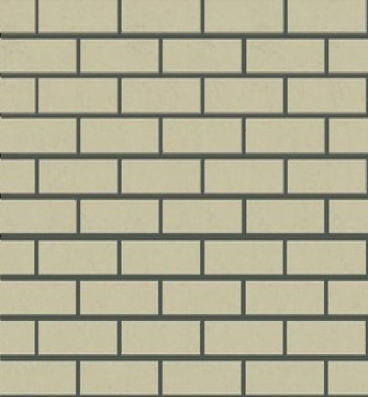 48018864025,30--25,7025,70--Серебро 1 ,4НФ гладкий, кора дуба, рустик, бархат35218633633,50--33,3033,30--